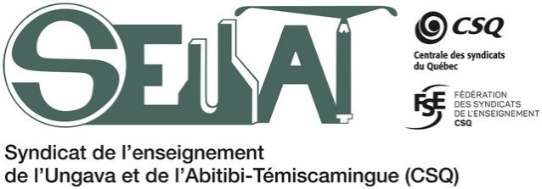 Aux personnes intéressées au poste de la VICE-PRÉSIDENCE, veuillez s.v.p. remplir la formule de mise en nomination.Vous pouvez faire parvenir votre candidature soit :par courrier à l’adresse suivante :SEUATa/s présidence du comité des élections145, rue Perreault EstRouyn-Noranda (Québec)  J9X 3C3par courriel à Mme France Hurtubise, présidente du comité des élections : elections@seuat.ca et copie conforme à : dallaire.yvan@seuat.capar télécopieur : 819-762-0130N.B. :	Les formules de mise en nomination sont disponibles auprès de votre déléguée / délégué syndical(e) et sur le site internet du SEUAT (www.seuat.ca). Dès que votre candidature sera acceptée, elle sera annoncée sur les réseaux sociaux du SEUAT.ÉLECTION 7 MAI 2022FORMULE DE MISE EN NOMINATIONÀ LA VICE-PRÉSIDENCENom de la candidateou du candidat		Adresse		La candidate ou le candidat aspire à la fonction de :J’accepte d’être mis-e en nomination ainsi que la fonction si je suis élu-e.Les formules de mise en nomination doivent parvenir à la présidence du comité des élections avant 16 h 30 le 24 mars 2022.Adresse : 145, rue Perreault Est, Rouyn-Noranda (Québec)  J9X 3C3Courriels : elections@seuat.ca et copie conforme à : dallaire.yvan@seuat.caNuméro de télécopieur : 819-762-0130Date					SignatureSource Statuts et règlements : 3-04.10Seconder la présidence dans ses tâches;Assumer toutes les fonctions de la présidence en son absence;Assumer l’intérim en cas de vacance à la présidence;Remplir toutes les tâches particulières que lui confie le conseil d’administration.N. B. :	Il est à noter que des accommodements peuvent être mis en place et de nombreuses tâches de ce poste peuvent se faire à distance.VOTRE CANDIDATURE DOIT PARVENIR À LA PRÉSIDENCEDU COMITÉ DES ÉLECTIONS AVANT 16 h 30 LE :24 MARS 2022VICE-PRÉSIDENCEPROPOSEUR-EAPPUYEUR-EAPPUYEUR-EPRINCIPALES TÂCHES RELIÉES À LA FONCTIONDE LA VICE-PRÉSIDENCE :